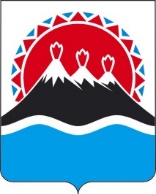 МИНИСТЕРСТВО ИМУЩЕСТВЕННЫХ И ЗЕМЕЛЬНЫХ ОТНОШЕНИЙ КАМЧАТСКОГО КРАЯПРИКАЗг. Петропавловск-КамчатскийВ соответствии с частью 7 статьи 20, пунктом 2 части 2, частью 21 
статьи 21 Федерального закона от 03.07.2016 № 237-ФЗ «О государственной кадастровой оценке», на основании сведений краевого государственного бюджетного учреждения «Камчатская государственная кадастровая оценка» 
от 27.10.2021 № 103.103/190, приказов краевого государственного бюджетного учреждения «Камчатская государственная кадастровая оценка» от 06.10.2021 
№ 34-гко, от 08.10.2021 № 35-гко «Об исправлении ошибок, допущенных при определении кадастровой стоимости»  ПРИКАЗЫВАЮ:1. Внести в приложение к приказу Министерства имущественных и земельных отношений Камчатского края от 12.11.2020 № 179 «Об утверждении результатов определения кадастровой стоимости объектов капитального строительства, земельных участков категорий земель населенных пунктов, земель промышленности, энергетики, транспорта, связи, радиовещания, телевидения, информатики, земель для обеспечения космической деятельности, земель обороны, безопасности и земель иного специального назначения, расположенных на территории Камчатского края» изменения согласно приложению к настоящему приказу.2. Сведения о кадастровой стоимости объектов недвижимости, указанных в настоящем приказе, применяются с 1 января 2021 года.3. Настоящий приказ вступает в силу через 10 дней после дня его официального опубликования и распространяется на правоотношения, возникающие с 1 января 2021 годаПриложение к приказу Министерства имущественных и земельных отношений Камчатского краяот [Дата регистрации] № [Номер документа]Измененияв приложение к приказу Министерства имущественных и земельных отношений Камчатского края от 12.11.2020 № 179 «Об утверждении результатов определения кадастровой стоимости объектов капитального строительства, земельных участков категорий земель населенных пунктов, земель промышленности, энергетики, транспорта, связи, радиовещания, телевидения, информатики, земель для обеспечения космической деятельности, земель обороны, безопасности и земель иного специального назначения, расположенных на территории Камчатского края» (далее – Приложение)1. В таблице Приложения:1) в графе «Кадастровая стоимость, руб.» строки 193799 цифры «7038760,07» заменить цифрами «6205268,08»;2) в графе «Кадастровая стоимость, руб.» строки 203317 цифры «517984,62» заменить цифрами «409207,85»;3) в графе «Кадастровая стоимость, руб.» строки 203540 цифры «14975372,48» заменить цифрами «11830544,26»;4) в графе «Кадастровая стоимость, руб.» строки 203742 цифры «16440048,52» заменить цифрами «11508033,97»;5) в графе «Кадастровая стоимость, руб.» строки 203790 цифры «833877,54» заменить цифрами «583714,28»;6) в графе «Кадастровая стоимость, руб.» строки 203904 цифры «9973061,60» заменить цифрами «7878718,67»;7) в графе «Кадастровая стоимость, руб.» строки 204095 цифры «10064603,27» заменить цифрами «7045222,29»;8) в графе «Кадастровая стоимость, руб.» строки 204344 цифры «2264410,83» заменить цифрами «1788884,56»;9) в графе «Кадастровая стоимость, руб.» строки 204369 цифры «1138217,32» заменить цифрами «899191,69»;10) в графе «Кадастровая стоимость, руб.» строки 205009 цифры «1168809,87» заменить цифрами «923359,80»;11) в графе «Кадастровая стоимость, руб.» строки 205368 цифры «8355376,27» заменить цифрами «6600747,26»;12) в графе «Кадастровая стоимость, руб.» строки 205418 цифры «15240816,61» заменить цифрами «12040245,12»;13) в графе «Кадастровая стоимость, руб.» строки 205504 цифры «1662580,18» заменить цифрами «1313438,34»;14) в графе «Кадастровая стоимость, руб.» строки 205582 цифры «23901446,12» заменить цифрами «18882142,43»;15) в графе «Кадастровая стоимость, руб.» строки 205583 цифры «4791321,87» заменить цифрами «3785144,28»;16) в графе «Кадастровая стоимость, руб.» строки 205674 цифры «2265369,55» заменить цифрами «1585758,68»;17) в графе «Кадастровая стоимость, руб.» строки 205725 цифры «1632928,01» заменить цифрами «1290013,13»;18) в графе «Кадастровая стоимость, руб.» строки 205738 цифры «9502698,32» заменить цифрами «7507131,67»;19) в графе «Кадастровая стоимость, руб.» строки 205740 цифры «1583477,95» заменить цифрами «1250947,58»;20) в графе «Кадастровая стоимость, руб.» строки 206028 цифры «23311006,28» заменить цифрами «18415694,96»;21) в графе «Кадастровая стоимость, руб.» строки 206042 цифры «36483788,41» заменить цифрами «25538651,89»;22) в графе «Кадастровая стоимость, руб.» строки 206176 цифры «1265358,40» заменить цифрами «885750,88»;23) в графе «Кадастровая стоимость, руб.» строки 206371 цифры «1248154,45» заменить цифрами «986042,02»;24) в графе «Кадастровая стоимость, руб.» строки 206348 цифры «8905219,07» заменить цифрами «6233653,35»;25) в графе «Кадастровая стоимость, руб.» строки 206501 цифры «5509692,45» заменить цифрами «3856784,71»;26) в графе «Кадастровая стоимость, руб.» строки 206639 цифры «3173923,30» заменить цифрами «2507399,41»;27) в графе «Кадастровая стоимость, руб.» строки 206775 цифры «6108623,08» заменить цифрами «4825812,23»;28) в графе «Кадастровая стоимость, руб.» строки 207053 цифры «7547445,35» заменить цифрами «5962481,83»;29) в графе «Кадастровая стоимость, руб.» строки 207796 цифры «7289571,45» заменить цифрами «5758761,44»;30) в графе «Кадастровая стоимость, руб.» строки 207864 цифры «17483114,71» заменить цифрами «13811660,62»;31) в графе «Кадастровая стоимость, руб.» строки 207885 цифры «2156177,79» заменить цифрами «1703380,45»;32) в графе «Кадастровая стоимость, руб.» строки 208063 цифры «1346934,79» заменить цифрами «942854,35»;33) в графе «Кадастровая стоимость, руб.» строки 208066 цифры «2739567,86» заменить цифрами «2164258,61»;34) в графе «Кадастровая стоимость, руб.» строки 208099 цифры «3113038,57» заменить цифрами «2459300,47»;35) в графе «Кадастровая стоимость, руб.» строки 208380 цифры «20164245,53» заменить цифрами «14114971,87»;36) в графе «Кадастровая стоимость, руб.» строки 208552 цифры «3075431,33» заменить цифрами «2429590,75»;37) в графе «Кадастровая стоимость, руб.» строки 208596 цифры «2034070,12» заменить цифрами «1423849,08»;38) в графе «Кадастровая стоимость, руб.» строки 208853 цифры «3199831,32» заменить цифрами «2527866,74»;39) в графе «Кадастровая стоимость, руб.» строки 208863 цифры «969596,29» заменить цифрами «824156,84»;40) в графе «Кадастровая стоимость, руб.» строки 209061 цифры «732930,45» заменить цифрами «579015,06»;41) в графе «Кадастровая стоимость, руб.» строки 209062 цифры «1291560,18» заменить цифрами «1020332,54»;42) в графе «Кадастровая стоимость, руб.» строки 209525 цифры «7791206,98» заменить цифрами «6155053,51»;43) в графе «Кадастровая стоимость, руб.» строки 209543 цифры «213239,59» заменить цифрами «149267,71»;44) в графе «Кадастровая стоимость, руб.» строки 209558 цифры «6583726,70» заменить цифрами «4608608,69»;45) в графе «Кадастровая стоимость, руб.» строки 209687 цифры «3993891,69» заменить цифрами «3155174,44»;46) в графе «Кадастровая стоимость, руб.» строки 209810 цифры «3235719,65» заменить цифрами «2556218,53»;47) в графе «Кадастровая стоимость, руб.» строки 209811 цифры «3269460,21» заменить цифрами «2582873,57»;48) в графе «Кадастровая стоимость, руб.» строки 209882 цифры «3067016,86» заменить цифрами «2422943,32»;49) в графе «Кадастровая стоимость, руб.» строки 209915 цифры «2365958,39» заменить цифрами «1869107,12»;50) в графе «Кадастровая стоимость, руб.» строки 210002 цифры «13235651,26» заменить цифрами «10456164,50»;51) в графе «Кадастровая стоимость, руб.» строки 210196 цифры «4588460,66» заменить цифрами «3624883,92»;52) в графе «Кадастровая стоимость, руб.» строки 210295 цифры «270504,10» заменить цифрами «213698,24»;53) в графе «Кадастровая стоимость, руб.» строки 210315 цифры «6732737,71» заменить цифрами «4712916,40»;54) в графе «Кадастровая стоимость, руб.» строки 210462 цифры «1223448,82» заменить цифрами «966524,57»;55) в графе «Кадастровая стоимость, руб.» строки 210506 цифры «3097039,53» заменить цифрами «2446661,23»;56) в графе «Кадастровая стоимость, руб.» строки 210514 цифры «2563556,81» заменить цифрами «1794489,77»;57) в графе «Кадастровая стоимость, руб.» строки 210655 цифры «9831918,42» заменить цифрами «7767215,55»;58) в графе «Кадастровая стоимость, руб.» строки 212795 цифры «36790962,45» заменить цифрами «25753673,71»;59) в графе «Кадастровая стоимость, руб.» строки 213404 цифры «6957419,04» заменить цифрами «4870193,33»;60) в графе «Кадастровая стоимость, руб.» строки 213525 цифры «877836,30» заменить цифрами «614485,41»;61) в графе «Кадастровая стоимость, руб.» строки 213529 цифры «502409,45» заменить цифрами «351686,62»;62) в графе «Кадастровая стоимость, руб.» строки 213531 цифры «5824637,05» заменить цифрами «4077245,94»;63) в графе «Кадастровая стоимость, руб.» строки 213535 цифры «505169,94» заменить цифрами «353618,96»;64) в графе «Кадастровая стоимость, руб.» строки 215435 цифры «3929436,87» заменить цифрами «3104254,96»;65) в графе «Кадастровая стоимость, руб.» строки 215955 цифры «1283032,33» заменить цифрами «898122,63»;66) в графе «Кадастровая стоимость, руб.» строки 216269 цифры «264751,35» заменить цифрами «185325,95»;67) в графе «Кадастровая стоимость, руб.» строки 216651 цифры «123396469,69» заменить цифрами «97483211,06»;68) в графе «Кадастровая стоимость, руб.» строки 217144 цифры «446949,22» заменить цифрами «312864,45»;69) в графе «Кадастровая стоимость, руб.» строки 217747 цифры «1596877,84» заменить цифрами «1117814,49»;70) в графе «Кадастровая стоимость, руб.» строки 217954 цифры «6800679,48» заменить цифрами «4760475,64»;71) в графе «Кадастровая стоимость, руб.» строки 218024 цифры «8573362,70» заменить цифрами «6001353,89»;72) в графе «Кадастровая стоимость, руб.» строки 218475 цифры «1799383,73» заменить цифрами «1421513,15»;73) в графе «Кадастровая стоимость, руб.» строки 218540 цифры «964163,22» заменить цифрами «761688,95»;74) в графе «Кадастровая стоимость, руб.» строки 218826 цифры «4413333,45» заменить цифрами «3089333,41»;75) в графе «Кадастровая стоимость, руб.» строки 218957 цифры «540019,84» заменить цифрами «459016,86»;76) в графе «Кадастровая стоимость, руб.» строки 218969 цифры «1017268,14» заменить цифрами «712087,70»;77) в графе «Кадастровая стоимость, руб.» строки 219873 цифры «9355303,09» заменить цифрами «7390689,44»;78) в графе «Кадастровая стоимость, руб.» строки 220425 цифры «10089633,53» заменить цифрами «8576188,50»;79) в графе «Кадастровая стоимость, руб.» строки 220497 цифры «409961,48» заменить цифрами «348467,26».[Дата регистрации]№[Номер документа]О внесении изменений в приложение к приказу Министерства имущественных и земельных отношений Камчатского края от 12.11.2020 
№ 179 «Об утверждении результатов определения кадастровой стоимости объектов капитального строительства, земельных участков категорий земель населенных пунктов, земель промышленности, энергетики, транспорта, связи, радиовещания, телевидения, информатики, земель для обеспечения космической деятельности, земель обороны, безопасности и земель иного специального назначения, расположенных на территории Камчатского края» Исполняющая обязанности Министра[горизонтальный штамп подписи 1]С.В. Лебедева